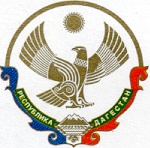 МУНИЦИПАЛЬНОЕ КАЗЕННОЕ ОБЩЕОБРАЗОВАТЕЛЬНОЕ УЧРЕЖДЕНИЕ «БУРТУНАЙСКАЯ СРЕДНЯЯ ОБЩЕОБРАЗОВАТЕЛЬНАЯ ШКОЛА»      368146, Казбековский район, село Буртунай		                                          Email: burtunasosh@mail.ruП Р И К А З № ____                                                                    от   _______.2017 г.    ОБ УТВЕРЖДЕНИИ ПОРЯДКА УВЕДОМЛЕНИЯ РАБОТОДАТЕЛЯ О ФАКТАХ ОБРАЩЕНИЯ В ЦЕЛЯХ СКЛОНЕНИЯ РАБОТНИКА МУНИЦИПАЛЬНОГО УЧРЕЖДЕНИЯ МКОУ  «БУРТУНАЙСКАЯ СОШ» К СОВЕРШЕНИЮ КОРРУПЦИОННЫХ ПРАВОНАРУШЕНИЙ В соответствии с частью 5 статьи 9 Федерального закона от 25 декабря 2008 года N 273-ФЗ  "О противодействии коррупции" ПРИКАЗЫВАЮ:Утвердить Порядок уведомления работодателя о фактах обращения в целях склонения работника муниципального учреждения Буртунайской СОШ  к совершению коррупционных правонарушений. 2. Утвердить форму уведомления о фактах обращения в целях склонения работника муниципального учреждения к совершению коррупционного правонарушения. 3. Утвердить форму журнала регистрации уведомлений о фактах обращения в целях склонения работника муниципального учреждения к совершению коррупционных правонарушений4. Контроль  за исполнением настоящего приказа оставляю за собой.Директор:                                      /Р.А. Абдуев/